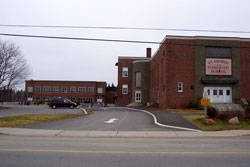 A GREAT PLACE TO LEARNMission Statement:   Strive for excellence                                        Goal driven      Empower each     Success for allVision Statement:   An inspiring community of learners striving to be excellent, compassionate, and supportive in all that we do.Literacy -Target/Goal -  •	100% of students will confer with a teacher on a specific learning goal each month for either reading, writing or speaking and listening for each November,  January, February, March, April and May.Literacy -Target/Goal -  •	100% of students will confer with a teacher on a specific learning goal each month for either reading, writing or speaking and listening for each November,  January, February, March, April and May.Literacy -Target/Goal -  •	100% of students will confer with a teacher on a specific learning goal each month for either reading, writing or speaking and listening for each November,  January, February, March, April and May.SPECIFIC STRATEGIESMEASURABLE RESULT / EVIDENCETIMELINETeachers will assess students’ needs through a variety of formative and summative assessments.Teachers will work in small groups or with individuals to determine appropriate and specific goals and record them on a goal sheet.Goal sheets will be sent home to inform parents of the goal for their child.Teachers will confer with students to assess attainment of the set goal and either help the student choose a new goal or revise the existing one. Conferring calendarGoal sheets Pensives or conference  summary sheetsAudio recordingsPrincipal Walk-ThroughsNovember 2017 – May 2018Math - Target/Goals:  By June 2018, 65% of students in Grades 1 – 5 will meet the grade level expectations for addition as measured by the “Show What You Know” grade level benchmark.  By June 2018, 50 % of students in Grades 1 – 5 will meet the grade level expectations for subtraction as measured by the 
Show What You Know grade level Benchmark.By June of 2018, 90 % of grade 5 students will meet personal goals for multiplication.Math - Target/Goals:  By June 2018, 65% of students in Grades 1 – 5 will meet the grade level expectations for addition as measured by the “Show What You Know” grade level benchmark.  By June 2018, 50 % of students in Grades 1 – 5 will meet the grade level expectations for subtraction as measured by the 
Show What You Know grade level Benchmark.By June of 2018, 90 % of grade 5 students will meet personal goals for multiplication.Math - Target/Goals:  By June 2018, 65% of students in Grades 1 – 5 will meet the grade level expectations for addition as measured by the “Show What You Know” grade level benchmark.  By June 2018, 50 % of students in Grades 1 – 5 will meet the grade level expectations for subtraction as measured by the 
Show What You Know grade level Benchmark.By June of 2018, 90 % of grade 5 students will meet personal goals for multiplication.SPECIFIC STRATEGIESMEASURABLE RESULT / EVIDENCETIMELINETeachers will provide opportunities for practice of addition and subtraction during morning message, warm ups, problem solving on a daily basis.Rocket Math or other approach to drill facts at least 3-5 times per week.Goal setting Show What You Know Assessment Results, by class Regular Practice in grade levels 3 – 5 within the curriculum outcomes.January – JunePositive Learning Environment Target/Goal- Students and parents will report a higher level of student connectedness and positive relationships on the Tell Them From Me Survey for 2017 – 18 as compared with the 2016 17 report.Positive Learning Environment Target/Goal- Students and parents will report a higher level of student connectedness and positive relationships on the Tell Them From Me Survey for 2017 – 18 as compared with the 2016 17 report.Positive Learning Environment Target/Goal- Students and parents will report a higher level of student connectedness and positive relationships on the Tell Them From Me Survey for 2017 – 18 as compared with the 2016 17 report.SPECIFIC STRATEGIESMEASURABLE RESULT / EVIDENCETIMELINETeachers will award 5 positive office referrals each month.  These will be used to have a draw at school assemblies to win books.School will hold a variety of events that heighten awareness of student achievement such as literacy night, Grandparents Day, Volunteer Luncheon with student performances etc.  Count the formsNovember- June